8. Qu'est-ce que le monde réel ?                                L. P. 460   Le monde réel est un symbole, comme le reste de ce qu'offre la perception.                               Or il représente ce qui est l'opposé de ce que tu as fait. Ton monde est vu par les yeux de la peur,                                                                                                             .                  et   il fait venir les témoins de la terreur à ton esprit. Le monde réel ne peut être perçu que par des yeux que le pardon bénit, de sorte qu'ils voientun monde où la terreur est impossible et où les témoins de la peur sont introuvables.  Le monde réel tient la contrepartie de chaque pensée malheureuse  reflétée dans ton monde; une sûre correction pour les vues de la peur et les sons de bataille que ton monde contient. Le monde réel montre un monde vu différemment, par des yeux tranquilles et l'esprit en paix.                      Il n'y a là que le repos. Il n'y a pas de cris de douleur et de chagrin qui y soient entendus,                                                                                        car il n'y a rien là qui reste en dehors du pardon. Et les vues sont douces.Seuls les vues et les sons heureux peuvent atteindre l'esprit qui s'est pardonné lui-même.  Quel besoin un tel esprit a-t-il des pensées de mort, d'attaque et de meurtre? Quoi d'autre peut-il percevoir autour de lui que la sécurité, l'amour et la joie ? Qu'est-ce qu'il choisirait de condamner et qu'est-ce qu'il voudrait juger et rejeter? Le monde qu'il voit surgit d'un esprit en paix avec lui-même. Aucun danger ne le guette dans quoi que ce soit qu'il voit, car il est bon et il ne regarde que la bonté. Le monde réel est le symbole de ce que le rêve de péché et de culpabilité est terminé                             .                      et que le Fils de Dieu ne dort plus. Ses yeux en s'ouvrant perçoivent le sûr reflet de l'Amour de son Père; la promesse certaine qu'il est rédimé. Le monde réel signifie la fin du temps,                                                                                                                .                                 car de le percevoir fait que le temps n'a plus de but.  Le Saint-Esprit n'a pas besoin du temps une fois qu'il a servi Son but. Maintenant Il n'attend que ce seul instant de plus pour que Dieu fasse Son dernier pas; et le temps a disparu, emportant la perception en partant et laissant seulement la vérité être elle-même.Cet instant est notre but, car il contient le souvenir de Dieu. Et tandis que nous regardons un monde pardonné, c'est Lui Qui nous appelle et Qui vient nous ramener chez nous, nous rappelant notre Identité que notre pardon nous a rendue.               DIEU OU L'EGO                Un Cours en Miracles        Chapitre 11.  P. 225                VII.     La condition de la réalité1.   Le monde tel que tu le perçois ne peut pas avoir été créé par le Père,                     car le monde n'est pas tel que tu le vois.Dieu n'a créé que l'éternel, et tout ce que tu vois est périssable. Par conséquent, il doit y avoir un autre monde que tu ne vois pas. La Bible parle d'un nouveau Ciel et d'une nouvelle terre, or cela ne peut pas êtrelittéralement vrai, car les éternels ne sont pas recréés. Percevoir à nouveau, c'est simplement percevoir de nouveau, ce qui impliquequ'avant, ou dans l'entre-temps, tu ne percevais pas du tout.Quel est donc le monde qui attend ta perception quand tu le verras ?2.         Chaque pensée aimante que le Fils de Dieu a jamais eue est é11.VII. P. 225ternelle. Les pensées aimantes que son esprit perçoit dans ce monde sont la seule réalité du monde. Ce sont encore des perceptions, parce qu'il croit encore qu'il est séparé. Or elles sont éternelles parce qu'elles sont aimantes. Et étant aimantes, elles sont comme le Père et par conséquent ne peuvent pas mourir.De fait, le monde réel peut être perçu. Tout ce qui est nécessaire,c'est le désir de ne percevoir rien d'autre. Car si tu perçois à la fois le bien et le mal, tu acceptes à la fois le faux et le vrai   sans faire entre eux de distinction.3.   Il se peut que l'ego voie du bien, mais jamais rien que du bien.Voilà pourquoi ses perceptions sont si variables.Il ne rejette pas la bonté entièrement, car cela tu ne pourrais pas l'accepter. Mais il ajoute toujours quelque chose qui n'est pas réel au réel, confondant                  ainsi l'illusion et la réalité.Car les perceptions ne peuvent pas être partiellement vraies.      Si tu crois en la vérité et en l'illusion, tu ne peux dire laquelle est vraie. Pour établir ton autonomie personnelle,           tu as essayé de créer différemment de ton Père,           croyant que ce que tu as fait était capable d'être différent de Lui.Or tout ce qui est vrai est pareil à Lui. De ne percevoir que le monde réel te conduira au Ciel réel, parce que                                 .                                                            cela te rendra capable de le comprendre.4.   La perception de la bonté n'est pas la connaissance, mais le déni de l'opposé de la bonté te permet de reconnaître une condition dans laquelle               .                                                    il n'existe pas d'opposés. Et cela est la condition de la connaissance. Sans cette prise de conscience, tu ne remplis pas ses conditions; et tant que tu ne le fais pas tu ne connais pas qu'elle t'appartient déjà. Tu as fait de nombreuses idées que tu as placées entre toi et ton Créateur, et ces croyances sont le monde tel que tu le perçois.La vérité n'est pas absente ici, mais elle est obscure. Tu ne connais pas la différence entre ce que tu as fait et ce que Dieu a créé; ainsi tu ne connais pas la différence entre ce que tu as fait et ce que tu as créé. Croire que tu peux percevoir le monde réel,                                                                                                  .                                    c'est croire que tu peux te connaître toi-même.Tu peux connaître Dieu parce que Sa Volonté est d'être connu. Le monde réel est tout ce que le Saint-Esprit a sauvé pour toi de ce que tu as fait,                           et le salut est de ne percevoir que cela,             parce que c'est reconnaître que la réalité est uniquement                                     .                                   ce qui est  vrai.   3. Qu’est-ce que le monde ?                                               L. P. 430 1. Le monde est une perception fausse. Il est né de l'erreur et il n'a pas quitté sa source. Il ne restera pas plus longtemps que la pensée qui lui a donné naissance ne sera chérie. Quand la pensée de séparation aura été changée en une pensée de véritable pardon,le monde sera vu dans une tout autre lumière, une lumière qui mène à la vérité, où le monde entier doit disparaître et toutes ses erreurs s'effacer. Maintenant sa source a disparu, et ses effets ont aussi disparu.2.   Le monde a été fait comme attaque contre Dieu. Il symbolise la peur.                                                  Et qu'est-ce que la peur, sinon l'absence de l'amour?                                                                        Ainsi  le monde était censé être un lieu où Dieu ne pouvait pas entrer et où Son Fils pouvait être à part de Lui. Là est née la perception, car la connaissance ne pouvait pas causer de si insanes pensées.Mais les yeux trompent, et les oreilles entendent faussement.Maintenant les erreurs deviennent tout à fait possibles, car la certitude a disparu.3.   Au lieu de quoi sont nés les mécanismes de l'illusion.                                                                             Et maintenant ils vont chercher ce qui leur a été donné à chercher. Ils visent à remplir le but que le monde était censé attester et rendre réel.                                         Ils ne voient dans ses illusions qu'une base solide où la vérité existe, soutenue à part des mensonges. Or tout ce qu'ils rapportent n'est qu'une illusion qui est gardée à part de la vérité.4.   De même que la vue a été faite pour détourner de la vérité, elle peut être redirigée. Les sons deviennent l'appel pour Dieu et à toute perception un nouveau but peut être donné par Celui Que Dieu a désigné comme un Sauveur pour le monde.Suis Sa lumière, et vois le monde tel qu'il le contemple. Entends seulement Sa voix dans tout ce qui te parle. Et laisse-Le te donner la paix et la certitude, que tu as jetées, mais que le Ciel a préservées pour toi en Lui.5.   Ne soyons pas contents jusqu'à ce que le monde se soit joint à notre perception changée.  Ne soyons pas satisfaits jusqu'à ce que le pardon ait été rendu complet.   Et ne tentons pas de changer notre fonction.   Nous devons sauver le monde.                 Car nous qui l'avons fait devons le contempler par les yeux du Christ,      afin que puisse être ramené à la vie éternelle ce qui a été fait pour mourir.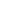 